Søknad om utslepp av sanitært og kommunalt avløpsvatn frå hus og hytterSøknadsskjemaet gjeld for: utslepp frå bustadhus, hytter, turistbedrifter og liknande verksemd med utslepp på under 50 pe.utslepp av sanitært avløpsvatn på mindre enn 50 pe i tett busetnad som er større enn 2000 pe i innlandet og 10 000 pe ved kysten. Skjemaet gjeld ikkje for tilkopling til offentleg avløpsnett.Informasjon:1. Ansvarleg (søkjar)*:*Dersom ansvarleg søkjar ikkje er den same som ansvarleg eigar (ansvarleg eigar er det same som tiltakshavar i plan- og byggesaker) skal du opplyse om dette.2. Søknaden gjeld:3. Eigedom/byggjestad:4. Utsleppsstad:5. Reinsegrad: (OBS! Kommunen kan ha lokale krav, undersøk med kommunen):6. Vedlegg til søknaden:									        7. Eventuelle merknader (ikkje obligatorisk):8. Underskrift og fråsegn:9. Merknader frå kommunen:Vedlegg ADokumentasjon frå nøytral fagkyndigEg stadfestar med dette at <namn på firmaet> er eit uavhengig føretak med nok hydrogeologisk og avløpsteknisk kompetanse. <Namn på firmaet> har ingen økonomisk interesse i søkjaren sitt val av avløpsløysing. <Namn på firmaet> søkjer å etablere den reinseløysinga som er best eigna ut frå dei naturgitte og økonomiske føresetnadene og ut frå miljø- og brukarinteresser, utan på førehand å promotere ei bestemd reinseløysing eller ein bestemd produsent. 										 namnVedlegg CDokumentasjon av reinsegrad og beskriving av anleggDet er gjennomført synfaring og grunnundersøking på gnr.<xxx>, bnr. <xxx> i <xxxx> kommune for å vurdere kva som er den best eigna avløpsløysinga på eigedommen.Berekning av hydraulisk kapasitet (m3/døgn)Hydraulisk kapasitet er eit mål for mengda vatn som kan strøyme gjennom ei gitt lausmasseavsetjing over ein tidsperiode. Dersom ein går over den hydrauliske kapasiteten, vil grunnvasstanden stige som følgje av at jordmassane ikkje greier å ta unna dei tilførte vassmengdene. Der ein treng sikre tal for den hydrauliske kapasiteten, må det gjennomførast prøveinfiltrasjon. Alternativet er berekningar som er baserte på data som er samla inn gjennom grunnundersøkingar.For å berekne den hydrauliske kapasiteten kan følgjande formel nyttast:	Q = K  M  B  IFor å berekne den hydrauliske kapasiteten er følgjande verdiar nytta:	K = xx m/døgn M = xx m B = xx m I = x %Den hydrauliske kapasiteten til jordmassane er etter desse tala berekna til xxx m3 per døgn. Infiltrasjonskapasitet (liter/m2 og døgn) for avløpsvatnInfiltrasjonskapasitet er kapasiteten jorda har til å ta imot slamavskilt avløpsvatn. Verdien blir bestemd ut frå kornfordelinga og vassgjennomtrengjelegheita til jordmassane. Infiltrasjonskapasiteten er dermed eit mål på mengda avløpsvatn som kan infiltrerast i ei gitt lausmasseavsetjing. Basert på kornfordeling og sortering blir jordmassane delte i fire dimensjoneringsklassar. Infiltrasjonskapasiteten til sand (klasse 2) og grusig sand (klasse 3) er oppgitt i VA/Miljø-blad nr. 59. Infiltrasjonskapasiteten i finkornige massar (klasse 1) blir bestemd på grunnlag av infiltrasjonstestar som er utførte i felt. Ut frå målt vassleiingsevne blir infiltrasjonskapasiteten bestemd etter VA/Miljø-blad nr. 59. For grove massar (klasse 4) må det leggjast inn eit lag med filtersand.Jordmassane hamnar i felt <x >i infiltrasjonsdiagrammet og har i samsvar med VA/Miljø-Blad nr. 59 ein infiltrasjonskapasitet på <xx> liter per m2 og døgn. Dimensjonerande vassmengd er <xxxx> liter per døgn. Basert på desse grunnlagstala skal infiltrasjonsfilteret ha ei filterflate på <xxx> m2.Vedlegg DKartvedlegg til utsleppssøknad ─ kva bør ein oppgi på kartet?Kart over den aktuelle eigedommen i målestokk 1:5000 eller større skal leggjast ved søknad om utsleppsløyve, helst i målestokk 1:500 eller 1:1000. Busetnad, eigedomsgrenser og vegtilkomst skal komme fram av kartet. I tillegg bør minimum følgjande opplysningar vere oppgitt på kartet:Gnr./bnr. på den aktuelle eigedommenMålestokk på kartet, t.d.  M 1:1000Pil som oppgir nord på kartet:     NTilrådd lokalisering av kummar:Døme på kartvedlegg er vist nedanfor.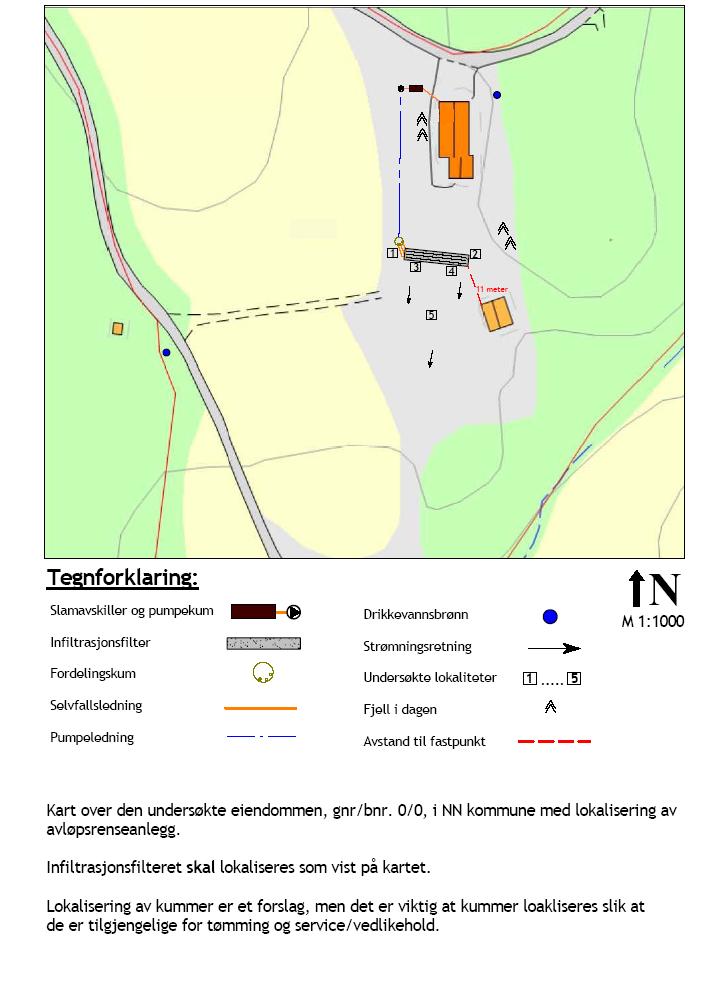 Vedlegg FOversikt over interessene som reinseløysing og utsleppspunkt vil få følgjer forBrukarinteresser vil vere avgjerande når ein skal velje reinseløysing og utsleppspunkt. Dette skjemaet gir ei oversikt over kva brukarinteresser val av reinseløysing og utsleppspunkt vil få følgjer for. Tiltak for å motverke ein eventuell interessekonflikt og for å verne om helse og miljø blir beskrivne.Rettleiing til søkjarSøknad om utslepp av sanitært og kommunalt avløpsvatn frå hus og hytter, under 50 pe – kapittel 12 i forureiningsforskriftaLes denne rettleiinga før du fyller ut søknadsskjemaet. Fleire kommunar har utarbeidd eigne søknadsskjema for utslepp av avløpsvatn etter lokale krav. Kontakt derfor i første omgang kommunen for å høyre kva krav som gjeld i din kommune. Ver merksam på at kommunen kan krevje gebyr for saksbehandling av søknad om utslepp, jamfør § 11-4 i forureiningsforskrifta.Du finn meir informasjon og rettleiing på www.avlop.no www.norskvann.no På www.avlop.no finn du også eksempel på utfylling av søknadsskjema med vedlegg.Kven har søknadsplikt? Utslepp av sanitært avløpsvatn er søknadspliktig, jamfør forureiningsforskrifta kapittel 12. Du må søkje kommunen om utsleppsløyve både når du skal etablere eit nytt utslepp, og når du skal auke eit eksisterande utslepp utover dei eksisterande rammene. Du må også søkje dersom du skal endre type utslepp eller utsleppsstad. Kontakt kommunen dersom du er usikker på om du treng søkje.Det er søkjaren sitt ansvar å fylle ut ein nøyaktig og fullstendig søknad med alle opplysningane kommunen treng for å kunne behandle han. Kommunen startar behandlinga av søknaden når det ligg føre eit fullstendig utfylt søknadsskjema med alle nødvendige vedlegg. Kommunen behandlar søknaden innan 6 veker frå fullstendig skjema med vedlegg er motteke. Manglar det opplysningar eller dokumentasjon, vil dette kunne forseinke behandlinga. Dersom du har søkt om unntak frå standardkrava i forureiningsforskrifta kapittel 12, eller eventuelt frå lokale forskrifter, gjeld ikkje den absolutte saksbehandlingsfristen på 6 veker.Kva må du gjere i god tid før du søkjer? Ta kontakt med kommunen for å få vite kva krav og eventuelle lokale tilpassingar som gjeld der du vil sleppe ut avløpsvatn. Finn ut kva som er kravd av informasjon og dokumentasjon i ein søknad om utsleppsløyve. Kommunen har plikt til å gi rettleiing om korleis du skal søkje, og om kva vilkår og krav som gjeld. Du må også sjekke med plan- og byggjesaksavdelinga i kommunen om det planlagde avløpsanlegget er i samsvar med kommunen sine planar etter plan- og bygningslova. Dersom det ikkje er samsvar, må du hente inn samtykke. Det kan krevje politisk behandling.Hent inn nødvendig informasjon og dokumentasjon. Det er du som søkjar som skal hente inn all nødvendig informasjon og vise at det planlagde utsleppet er i tråd med krava. Det kan ta tid å samle alt, så berekn god tid. Du har plikt til å varsle naboar og andre spesielt involverte. Andre spesielt involverte kan for eksempel vere lag og foreiningar, eller andre som har friluftsinteresser i området. Når du sender varsel til desse, skal du samtidig sende kopi til kommunen. Dersom du er i tvil om kven som skal ha varsel, kan du få ei liste over desse frå kommunen. Varsel skal sendast ut med svarfrist på minimum fire veker. Du må sjølv sørgje for å få kvittering for at varselet er sendt (for eksempel kvittering på rekommandert brev, underskrift eller liknande). Til søknaden må du leggje ved ei oversikt over kven som er varsla, kopi av varselet og kvitteringar (vedlegg G). Du må også leggje ved eventuelle fråsegner/protestar du har motteke (vedlegg H). Søknaden om løyve etter kapittel 12 kan ikkje sendast til kommunen før svarfristen på fire veker har gått ut. Kva må sendast inn til kommunen, og korleis blir søknaden behandla? Når du har fylt ut alle punkta i søknadsskjemaet og har lagt ved alle nødvendige vedlegg, har du levert det vi kallar ein fullstendig søknad. Ein fullstendig søknad skal behandlast av kommunen innan seks veker. Hugs at dersom søknaden manglar opplysningar eller dokumentasjon, vil dette kunne forseinke saksbehandlinga. Dersom du har søkt om unntak frå dei standardiserte reinsekrava i kapittel 12 eller lokale forskrifter, gjeld ikkje den absolutte saksbehandlingsfristen på seks veker. Slik fyller du ut søknadsskjemaet 1. Ansvarleg (søkjar) Her skal du gi alle opplysningar som er nødvendige for at kommunen skal kunne kontakte deg eller sameiget/organisasjonen som søkjer om utsleppsløyve. Ansvarleg søkjar er normalt den som eig og driv anlegget (ansvarleg eigar / tiltakshavar), og som er ansvarleg for utsleppet, inkludert for drift og vedlikehald av anlegget. Dersom ansvarleg søkjar ikkje er den same som ansvarleg eigar, må du informere om det her. Handheving og sanksjonar etter regelverket vil skje overfor ansvarleg eigar. 2. Søknaden gjeld Her skal du opplyse om søknaden gjeld eit nytt utslepp eller ein vesentleg auke av utsleppet. Du må opplyse om søknaden gjeld heilårsbustad, fritidsbustad og/eller annan bygning, og talet på bygningar i dei ulike kategoriane. Dersom det er eller skal installerast vassklosett, må du opplyse om det. Vesentleg auke kan vere at fleire område skal koplast til anlegget, installering av matkvern, vatn eller vassklosett. Ta kontakt med kommunen dersom du er i tvil om kva som er vesentleg auke. 3. Eigedom/byggjestad Her skal du føre opp gardsnummer, bruksnummer (og eventuelt festenummer) og adresse på bygningen eller bygningane som skal knytast til avløpsanlegget. Dersom du ikkje kjenner gards-, bruks- og eventuelt festenummeret, kan du få vite det ved å kontakte kommunen. Du må sjekke med kommunen om plasseringa og utføringa av det planlagde anlegget er i samsvar med kommunen sine planar etter plan- og bygningslova. Dersom utføringa og/eller lokaliseringa av reinseanlegget ikkje er i samsvar med kommunen sine planar, må du innhente samtykke frå planmyndigheita. Det kan krevje politisk behandling. Hugs å føre opp dato for kva tid samtykket blei gitt.4. UtsleppsstadHer skal du gi opplysningar om utsleppsområdet. Det vil seie om avløpsvatnet går til innsjø, bekk/elv, grunnvatn, elvemunning, og så vidare. Du skal også føre opp namn på lokalitet og kartkoordinatar. Koordinatar kan du for eksempel finne på eit økonomisk kart / plankart i målestokk (1:5000) eller større frå Statens kartverk. Denne typen kart vil du kunne få tak i hos oppmålingsavdelinga i kommunen (kartteneste, teknisk kontor) og på fylkeskartkontoret. Dei fleste kommunane har ei heimeside der du kan laste ned kart. Sjå også www.xymap.com der ein del kommunar har kart. Hugs å føre opp kva kartdata du bruker, for eksempel WGS 84.P.Plasseringa og utsleppsstaden til avløpsanlegget skal merkjast av på kartet. På det same kartet skal du også merkje av eigedomsgrenser og eventuell vegtilkomst (for slamtømming, vedlikehald og så vidare). Legg kartet ved søknaden (vedlegg D). Gjeld søknaden utslepp til vatn, må du føre opp kor mange meter under lågaste vasstand det skal sleppast ut (utsleppsdjupn). Den forventa storleiken på utsleppet skal førast opp i talet på personekvivalentar (pe). Personekvivalentar er eit mål på mengda organisk materiale i avløpsvatnet. Du kan finne pe på fleire måtar, men dette er hovudreglane: Utslepp frå hus og hytter med innlagt vatn og vassklosett: 1 person bidreg med 1 pe. Utslepp frå hytter med innlagt vatn utan vassklosett: 1 person bidreg med 0,3 pe.Utslepp frå hytter utan innlagt vatn og vassklosett: 1 person bidreg med 0,1 pe. Ta kontakt med kommunen dersom du er usikker på korleis du reknar ut den forventa storleiken på utsleppet.5. Reinsegrad Krava til reinsegrad i dei enkelte kommunane kan vere strengare enn standardkrava i kapittel 12. Ta kontakt med kommunen dersom du er usikker på kva reglar som gjeld. Oppdaterte lokale forskrifter finn du på www.lovdata.no.Informasjonen om krava til reinsegrad som følgjer nedanfor, rettar seg mot standardkrava i forureiningskrava i kapittel 12. Kva reinsekrav som gjeld på den staden der du planlegg utsleppet, er avhengig av om utsleppsstaden ligg i eit følsamt/normalt eller mindre følsamt område, om det er brukarkonfliktar involvert, og om det er fare for overgjødsling. For å finne ut kva reinsekrav som gjeld på den staden du vil sleppe ut avløpsvatn, må du først finne ut om utsleppsstaden ligg i eit følsamt/normalt område eller i eit mindre følsamt område: følsamt/normalt områdeFølsame/normale område er ferskvatn og kyststrekninga frå svenskegrensa til Lindesnes med tilhøyrande nedbørfelt og Grimstadfjorden-området (Nordåsvannet, Grimstadfjorden, Mathopen og Dolviken).mindre følsamt områdeMindre følsame område er kystfarevatn og elvemunningar frå Lindesnes til Grense Jakobselv unnateke Grimstadfjorden-området.Følsamt/normalt områdeDersom staden du vil sleppe ut til, er klassifisert som følsamt/normalt område, set du kryss i boksen «Utslippssted i følsomt/normalt område». Deretter må du vurdere eventuelle brukarkonfliktar og/eller fare for overgjødsling. Dersom det er brukarinteresser involvert, skal du krysse av i boks a, som er det strengaste reinsekravet. Dersom det derimot ikkje er brukarinteresser involvert, men fare for overgjødsling, kryssar du av i boks b, der reinsekravet ikkje er fullt så strengt som for a. Dersom det verken er brukarinteresser eller fare for overgjødsling, kryssar du av i boks c (det minst strenge kravet). 

Gjeld søknaden berre gråvatn (avløpsvatn frå hushald som ikkje inneheld klosettvatn) som blir sleppt ut i stadeigne lausmassar eller liknande, skal du krysse av i boksen «stedegne løsmasser eller tilsvarende».Mindre følsamt områdeDersom utsleppsstaden er eit mindre følsamt område, skal du setje kryss i boksen «Utslippssted i mindre følsomt område». Du må i tillegg spesifisere reinsegrad ved å krysse av for anten (a) 20 % reduksjon av suspendert stoff eller (b) maksimum 180 mg suspendert stoff/liter (årleg middelverdi). Gjeld søknaden gråvatn som skal sleppast ut til mindre følsam sjøvassresipient, er det ikkje krav til reinsing, og du kan krysse av i boksen «urenset».Dersom du søkjer om unntak frå reinsekrava, skal du krysse av i boksen «Det søkes unntak fra §§12-8 til 12-9 / lokal forskrift». Hugs at du må leggje ved ei grunngiving/spesifisering for ønsket om unntak frå reinsekrava (vedlegg B). Under punktet «Type renseanlegg» skal du oppgi kva slags reinseanlegg du ønskjer å installere. Gjeld søknaden minireinseanlegg, skal du også fylle ut «Tillegg for minirenseanlegg». Den dimensjonerte storleiken på anlegget skal førast opp i talet på personekvivalentar pe. Dette finn du for eksempel i dokumentasjonen frå anleggsleverandøren. Når du skal vurdere kor stort anlegg du skal velje, bør du tenkje i eit perspektiv på 10 år. Anlegget bør uansett ikkje vere dimensjonert for mindre enn 5 pe.6. Vedlegg til søknaden Søknaden er ikkje rekna som fullstendig før alle nødvendige vedlegg ligg føre. Manglar det vedlegg, kan ikkje kommunen behandle søknaden. Nedanfor finn du ei oversikt over nødvendige vedlegg med forklaring og eventuelt malar. Namn på nøytral fagkyndig (person/firma) som har hjelpt til med val av reinsemetode og/eller dokumentasjon av reinsegradHer skal du føre opp kven (nøytral fagkyndig person / firma / leverandør) som har hjelpt deg med utforming og dimensjonering av reinseanlegg, og dokumentasjon av reinsegrad. Ver merksam på at dokumentasjon av reinsegraden til anlegget skal vere utført av ein nøytral fagkyndig. Dersom du skal installere eit ferdigprodusert minireinseanlegg, må dette vere testa i samsvar med NS-EN 12566-3. Sjekk at reinsegraden som er ført opp på CE-merket til minireinseanlegget, tilfredsstiller reinsekravet for ditt utslepp (du har ført opp reinsekrav under punkt 5). For alle andre reinseløysingar må du dokumentere at du har nytta anerkjend dimensjonering og utforming. Grunngiving for ønske om unntak frå standardreinsekrav §§ 12-8 til 12-9 / lokale reinsekrav eller relevant dokumentasjonDersom du søkjer om unntak frå reinsekrav, skal du grunngi dette særskilt. Ver merksam på at dersom du søkjer om unntak, gjeld utsleppsløyve ikkje kommunen sin absolutte saksbehandlingsfrist på seks veker. Dokumentasjon av reinsegrad, jamfør § 12-10, og beskriving av anlegg Ver merksam på at dokumentasjonen skal vere utført av fagkyndig. Vedlegget skal også innehalde ei beskriving av anlegget (type/modell/leverandør og så vidare) og korleis det skal drivast. Plassering av avløpsanlegg, utsleppsstad, eigedomsgrenser og vegtilkomst (for slamtømming, vedlikehald og så vidare) på kart i målestokk 1:5000 eller større Liste over eigedommar som er tilknytte avløpsanlegget med gardsnummer, bustadnummer og adresse Dersom du skal knyte deg til eit eksisterande reinseanlegg, må du leggje ved ei liste over kva bygningar som allereie er tilknytte anlegget. Gardsnummer og bustadnummer for desse bygningane får du ved å kontakte kommunen. Dersom det ikkje er fleire bygningar knytte til anlegget, skal du setje kryss i boksen «ikke relevant» i søknadsskjemaet. Oversikt over interesser som søknaden vedkjem (drikkevassforsyning, rekreasjon, næringsverksemd og så vidare). Beskriving av tiltak for å motverke interessekonfliktar og tiltak for å sikre helse og miljøBrukarinteresser knytte til utsleppsstaden vil ha stor betydning for plassering og utforming av reinseanlegg eller utsleppspunkt. Vedlegget skal innehalde ei vurdering av interesser som kan/vil bli rørte ved av utsleppet (for eksempel drikkevatn og brønnar, jordvatning, leikeplassar, bading, fiske, turløyper og så vidare), og plasseringa til utsleppsstaden når det gjeld brukarinteresser. Dersom du er i tvil, kan det vere nyttig å kontakte ein fagkyndig som kan gjere ei nøytral vurdering. Oversikt over kven som er varslaAlle naboar og aktuelle partar skal varslast 4 veker før søknaden blir send.Du må lage ei liste over kven som har blitt varsla, og du må leggje ved kvittering på at det er sendt varsel til dei respektive (for eksempel kvittering på rekommandert sending eller underskrift). Eventuelle mottekne klagar/protestar Dersom du har motteke klagar/protestar, skal dei leggjast ved søknaden. Dersom du ikkje har motteke klagar/protestar, kryssar du av i boksen «ikke relevant».7. Eventuelle merknader (ikkje obligatorisk) Her kan du skrive eventuelle merknader som du meiner er nyttig informasjon for kommunen når søknaden skal behandlast.8. Underskrift og erklæring Merk at det er ansvarleg eigar som skal underteikne søknaden. Underskrifta til ansvarleg eigar står inne for at det er gitt riktige og fullstendige opplysningar. Eigaren forpliktar seg til å følgje dei oppførte føresegnene, inkludert føresegner som gjeld drift og vedlikehald.Utsleppet av sanitært avløpsvatn er søknadspliktig jf. forureiningsforskrifta kapittel 12. Søknad med alle nødvendige opplysningar vil bli behandla av kommunen. Søknadar som er i samsvar med standardkrava i kapittel 12, blir behandla innan seks veker. Søknad om unntak frå standardkrava i kapittel 12 blir behandla utan ugrunna opphald, men behandlinga kan ta meir enn seks veker.For prosjektering og utføring av avløpsanlegget, gjeld reglane i plan- og bygningslova § 20-1 om søknad om løyve til tiltak, godkjenning av føretak og ansvarsrett. Bygging av anlegget kan først starte når eit igangsettingsløyve frå kommunen ligg føre. Les ”Rettleiing til søker”, før du byrjar utfyllinga.Namn:Telefon (dagtid):Adresse:Postnr, poststad:E-post:  Enkeltperson    Selskap/lag /sameige. Før opp organisasjonsnr.:  Nytt utslepp  Vesentleg auke av utslepp  Rehabilitering av         eksisterande utslepp  Heilårsbustad, tal på: ……..  Fritidsbustad, tal på: ……..  Annan bygning, tal på:…….spesifiser:Er/blir vassklosett installert?  ja    neiGnr.:Bnr.:Adresse:Planstatus:Samsvar med endelege planar etter plan- og bygningslova:  ja  neiSamsvar med endelege planar etter plan- og bygningslova:  ja  neiPlanstatus:Viss nei, ligg samtykke frå kommunens planmyndigheit føre?:  ja, dato:………. Viss nei, ligg samtykke frå kommunens planmyndigheit føre?:  ja, dato:………. Type:  Innsjø   Bekk /Elv  Elvemunning   Sjø    Stadeigne lausmassar Anna:…………………Namn på lokalitet:                                                                Koordinatar på utsleppsstad: Før opp kartdatum (WGS 84, ESO 50, NGO 48, anna):                                 Utsleppsdjupne ved lågaste vasstand:        minst 2 m   ja   nei, spesifiser: ……..m  ikkje relevantUtsleppets storleik i personekvivalentar: ____________________________pe Utsleppsstad i følsamt/normalt område (reinsegrad jf. §12-8, sjå også ”Rettleiing til søker”):Reinsekrav for sanitært avløpsvatn, utsleppsstad med brukarinteresser:a)  90 % reduksjon av fosfor, 90 % reduksjon av BOF5 Reinsekrav for sanitært avløpsvatn, utsleppsstad med fare for eutrofiering/overgjødsling, men ingen brukarinteresser:b)  90 % reduksjon av fosfor og 70 % reduksjon av BOF5Reinsekrav for sanitært avløpsvatn, utsleppsstad kor det ikkje er fare for eutrofiering/overgjødsling eller er brukarinteresser:c)  60 % reduksjon av fosfor og 70 % reduksjon av BOF5Berre utslepp av gråvatn, alle utsleppsstader:     stadeigne lausmassar eller tilsvarande, spesifiser: ________________________ Utsleppsstad i mindre følsamt område (reinsegrad jf. §12-9):Reinsekrav for sanitært avløpsvatn, utslepp til sjø:a)  20 % reduksjon av suspendert stoffellerb)  180 mg suspendert stoff/liter i restkonsentrasjonBerre utslepp av gråvatn, utslepp til sjø: ureinsa Søkjer unntak frå §§12-8 til 12-9/lokal forskrift, spesifiser i vedlegg B (sjå punkt 6). Utsleppsstad i følsamt/normalt område (reinsegrad jf. §12-8, sjå også ”Rettleiing til søker”):Reinsekrav for sanitært avløpsvatn, utsleppsstad med brukarinteresser:a)  90 % reduksjon av fosfor, 90 % reduksjon av BOF5 Reinsekrav for sanitært avløpsvatn, utsleppsstad med fare for eutrofiering/overgjødsling, men ingen brukarinteresser:b)  90 % reduksjon av fosfor og 70 % reduksjon av BOF5Reinsekrav for sanitært avløpsvatn, utsleppsstad kor det ikkje er fare for eutrofiering/overgjødsling eller er brukarinteresser:c)  60 % reduksjon av fosfor og 70 % reduksjon av BOF5Berre utslepp av gråvatn, alle utsleppsstader:     stadeigne lausmassar eller tilsvarande, spesifiser: ________________________ Utsleppsstad i mindre følsamt område (reinsegrad jf. §12-9):Reinsekrav for sanitært avløpsvatn, utslepp til sjø:a)  20 % reduksjon av suspendert stoffellerb)  180 mg suspendert stoff/liter i restkonsentrasjonBerre utslepp av gråvatn, utslepp til sjø: ureinsa Søkjer unntak frå §§12-8 til 12-9/lokal forskrift, spesifiser i vedlegg B (sjå punkt 6).Type reinseanlegg: Ureinsa Slamavskiljar  Infiltrasjonsanlegg  Sandfilteranlegg  Biologisk reinseanlegg  Kjemisk reinseanlegg Kjemisk/biologisk reinseanlegg Tett tank (for alt avløpsvatn) Tett tank for svartvatn Biologisk toalett Konstruert våtmark Tett tank for svartvarn, gråvassfilter Biologisk toalett, gråvassfilter Anna løysing, spesifiser:……………………………Tillegg for minireinseanlegg:Tilfredsstiller minireinseanlegget NS-EN 12566-3:   ja      neiAnleggets dimensjonerte storleik i tal på personekvivalentar:_________________ peAnleggets dimensjonerte storleik i tal på personekvivalentar:_________________ peNamn på nøytral fagkyndig (person/firma) som har hjelpt med val av reinsemetode og/eller dokumentasjon av reinsegrad ja Grunngjeving for ynskje om unntak frå §§ 12-7 til 12-13 og relevant dokumentasjon ja ikkje relevantDokumentasjon av reinsegrad jf. § 12-10 og skildring av anlegg ja Plassering av avløpsanlegg, utsleppstad, eigedomsgrenser og vegtilgang på kart i målestokk 1:5000 eller større ja Liste over eigedomar knytt til avløpsanlegget med gnr., bnr. og adresse (om det er fleire enn ein eigedom) ja  ikkje relevantOversikt over interesser som utsleppet får følgjer for (drikkevassforsyning, rekreasjon, næringsverksemd, etc.). Utgreiing om tiltak for å motverke interessekonfliktar og tiltak for å ta vare på helse og miljø ja Oversikt over kven som er varsla (blant anna naboar, aktuelle lokallag, brønnar/andre kjelder til drikkevatn og vatningsanlegg i området) og kopi av nabovarselet   ja ikkje relevantEventuelle mottekne klager/protestar  ja ikkje relevantEg forpliktar meg til å følgje føresegnene i ureiningsforskrifta og enkeltvedtak i samsvar med ureiningsforskrifta. Som ansvarleg eigar er eg ansvarleg for forskriftsmessig drift og vedlikehald.Eg forpliktar meg til å følgje føresegnene i ureiningsforskrifta og enkeltvedtak i samsvar med ureiningsforskrifta. Som ansvarleg eigar er eg ansvarleg for forskriftsmessig drift og vedlikehald.Eg forpliktar meg til å følgje føresegnene i ureiningsforskrifta og enkeltvedtak i samsvar med ureiningsforskrifta. Som ansvarleg eigar er eg ansvarleg for forskriftsmessig drift og vedlikehald.Dato:Underskrift ansvarleg eigar:Gjenta med blokkbokstavar:FirmainformasjonFirmainformasjonFirmainformasjonFirmainformasjonFirmainformasjonFirmainformasjonFirmainformasjonFirmanamn:Kontaktperson:Adresse:E-post:Telefon:Direkte telefon:E-post:Mobil:Heimeside:Dokumentasjon av kompetanseDokumentasjon av kompetanseDokumentasjon av kompetanseDokumentasjon av kompetanseDokumentasjon av kompetanseDokumentasjon av kompetanseDokumentasjon av kompetanseDet blir med dette stadfesta at firmaet har følgjande kompetanse og erfaring:Det blir med dette stadfesta at firmaet har følgjande kompetanse og erfaring:Det blir med dette stadfesta at firmaet har følgjande kompetanse og erfaring:Det blir med dette stadfesta at firmaet har følgjande kompetanse og erfaring:Det blir med dette stadfesta at firmaet har følgjande kompetanse og erfaring:Det blir med dette stadfesta at firmaet har følgjande kompetanse og erfaring:Det blir med dette stadfesta at firmaet har følgjande kompetanse og erfaring:Kort beskriving av firmaet:Kort beskriving av firmaet:Kort beskriving av firmaet:Kort beskriving av firmaet:Kort beskriving av firmaet:Kort beskriving av firmaet:Kort beskriving av firmaet:Namn på medarbeidar:Namn på medarbeidar:Utdanning:Utdanning:År:Relevant erfaring:Relevant erfaring:År:År:Relevante kurs:Relevante kurs:År:År:Namn på medarbeidar:Namn på medarbeidar:Utdanning:Utdanning:År:Relevant erfaring:Relevant erfaring:År:År:Relevante kurs:Relevante kurs:År:År:ReferanseprosjektReferanseprosjektReferanseprosjektReferanseprosjektReferanseprosjektReferanseprosjektReferanseprosjektProsjektnamnProsjektnamnKort beskriving av prosjektetKort beskriving av prosjektetKort beskriving av prosjektetKort beskriving av prosjektetKort beskriving av prosjektet Stad og dato:Underskrift, nøytral fagkyndig:Resultat av grunnundersøking:Resultat av grunnundersøking:Resultat av grunnundersøking:Resultat av grunnundersøking:Resultat av grunnundersøking:Resultat av grunnundersøking:Resultat av grunnundersøking:Resultat av grunnundersøking:Resultat av grunnundersøking:Resultat av grunnundersøking:Dato for synfaring:DatoDatoDatoDatoDatoDatoDatoDatoDatoGjennomført av:Firma, namnFirma, namnFirma, namnFirma, namnFirma, namnFirma, namnFirma, namnFirma, namnFirma, namnGrunnundersøkinga gjennomført ved:Overflatekartlegging:Overflatekartlegging:Overflatekartlegging:Prøve teken ut til kornfordelingsanalyse:Prøve teken ut til kornfordelingsanalyse:Prøve teken ut til kornfordelingsanalyse:Prøve teken ut til kornfordelingsanalyse:Grunnundersøkinga gjennomført ved:Inspeksjonsbor:Inspeksjonsbor:Inspeksjonsbor:Infiltrasjonstest:Infiltrasjonstest:Infiltrasjonstest:Infiltrasjonstest:Grunnundersøkinga gjennomført ved:Skovelbor:Skovelbor:Skovelbor:Anna:Anna:Anna:Anna:Grunnundersøkinga gjennomført ved:Sjakting med gravemaskin:Sjakting med gravemaskin:Sjakting med gravemaskin:Anna:Anna:Anna:Anna:Kort beskriving av grunnforholda:Beskriving av jordprofil:Kartutsnitt frå den undersøkte eigedommen med lokalisering av prøvelokalitetane er vedlagt: Kartutsnitt frå den undersøkte eigedommen med lokalisering av prøvelokalitetane er vedlagt: Kartutsnitt frå den undersøkte eigedommen med lokalisering av prøvelokalitetane er vedlagt: Kartutsnitt frå den undersøkte eigedommen med lokalisering av prøvelokalitetane er vedlagt: Ja:Sjå vedlegg Sjå vedlegg Beskriving av jordprofil:Kartutsnitt frå den undersøkte eigedommen med lokalisering av prøvelokalitetane er vedlagt: Kartutsnitt frå den undersøkte eigedommen med lokalisering av prøvelokalitetane er vedlagt: Kartutsnitt frå den undersøkte eigedommen med lokalisering av prøvelokalitetane er vedlagt: Kartutsnitt frå den undersøkte eigedommen med lokalisering av prøvelokalitetane er vedlagt: NeiSjå vedlegg Sjå vedlegg Beskriving av jordprofil:LokalitetDjupnBeskriving av jordmassarBeskriving av jordmassarBeskriving av jordmassarBeskriving av jordmassarBeskriving av jordmassarFastheit/ pakningsgradFastheit/ pakningsgradBeskriving av jordprofil:1Beskriving av jordprofil:2Beskriving av jordprofil:3Beskriving av jordprofil:Beskriving av jordprofil:Generell kommentar:Generell kommentar:Generell kommentar:Generell kommentar:Generell kommentar:Generell kommentar:Generell kommentar:Generell kommentar:Generell kommentar:Uttak av prøve/prøvar til kornfordelingsanalyse:Det er ikkje teke ut prøve til kornfordeling:Det er ikkje teke ut prøve til kornfordeling:Det er ikkje teke ut prøve til kornfordeling:Det er ikkje teke ut prøve til kornfordeling:Det er ikkje teke ut prøve til kornfordeling:Uttak av prøve/prøvar til kornfordelingsanalyse:Det er teke ut ___ prøvar til kornfordelingsanalyse.Prøven/prøvane er teken/tekne ut frå følgjande lokalitetar og djupn i jordprofilet:Lokalitet: ___ Djupn i jordprofilet: ___ cmLokalitet: ___ Djupn i jordprofilet: ___ cmDet er teke ut ___ prøvar til kornfordelingsanalyse.Prøven/prøvane er teken/tekne ut frå følgjande lokalitetar og djupn i jordprofilet:Lokalitet: ___ Djupn i jordprofilet: ___ cmLokalitet: ___ Djupn i jordprofilet: ___ cmDet er teke ut ___ prøvar til kornfordelingsanalyse.Prøven/prøvane er teken/tekne ut frå følgjande lokalitetar og djupn i jordprofilet:Lokalitet: ___ Djupn i jordprofilet: ___ cmLokalitet: ___ Djupn i jordprofilet: ___ cmDet er teke ut ___ prøvar til kornfordelingsanalyse.Prøven/prøvane er teken/tekne ut frå følgjande lokalitetar og djupn i jordprofilet:Lokalitet: ___ Djupn i jordprofilet: ___ cmLokalitet: ___ Djupn i jordprofilet: ___ cmDet er teke ut ___ prøvar til kornfordelingsanalyse.Prøven/prøvane er teken/tekne ut frå følgjande lokalitetar og djupn i jordprofilet:Lokalitet: ___ Djupn i jordprofilet: ___ cmLokalitet: ___ Djupn i jordprofilet: ___ cmDet er teke ut ___ prøvar til kornfordelingsanalyse.Prøven/prøvane er teken/tekne ut frå følgjande lokalitetar og djupn i jordprofilet:Lokalitet: ___ Djupn i jordprofilet: ___ cmLokalitet: ___ Djupn i jordprofilet: ___ cmDet er teke ut ___ prøvar til kornfordelingsanalyse.Prøven/prøvane er teken/tekne ut frå følgjande lokalitetar og djupn i jordprofilet:Lokalitet: ___ Djupn i jordprofilet: ___ cmLokalitet: ___ Djupn i jordprofilet: ___ cmDet er teke ut ___ prøvar til kornfordelingsanalyse.Prøven/prøvane er teken/tekne ut frå følgjande lokalitetar og djupn i jordprofilet:Lokalitet: ___ Djupn i jordprofilet: ___ cmLokalitet: ___ Djupn i jordprofilet: ___ cmDet er teke ut ___ prøvar til kornfordelingsanalyse.Prøven/prøvane er teken/tekne ut frå følgjande lokalitetar og djupn i jordprofilet:Lokalitet: ___ Djupn i jordprofilet: ___ cmLokalitet: ___ Djupn i jordprofilet: ___ cmResultat av kornfordelingsanalyse:Kornfordelingskurve(-ar) er vedlagd(-e):Kornfordelingskurve(-ar) er vedlagd(-e):Kornfordelingskurve(-ar) er vedlagd(-e):Kornfordelingskurve(-ar) er vedlagd(-e):Kornfordelingskurve(-ar) er vedlagd(-e):Kornfordelingskurve(-ar) er vedlagd(-e):Kornfordelingskurve(-ar) er vedlagd(-e):Ja:Ikkje relevant:Ikkje relevant:Resultat av kornfordelingsanalyse:Kornfordelingskurve(-ar) er vedlagd(-e):Kornfordelingskurve(-ar) er vedlagd(-e):Kornfordelingskurve(-ar) er vedlagd(-e):Kornfordelingskurve(-ar) er vedlagd(-e):Kornfordelingskurve(-ar) er vedlagd(-e):Kornfordelingskurve(-ar) er vedlagd(-e):Kornfordelingskurve(-ar) er vedlagd(-e):Nei:Resultat av kornfordelingsanalyse:Prøve 1: Lokalitet og prøvedjupnPrøve 1: Lokalitet og prøvedjupnPrøve 1: Lokalitet og prøvedjupnPrøve 1: Lokalitet og prøvedjupnPrøve 1: Lokalitet og prøvedjupnPrøve 1: Lokalitet og prøvedjupnPrøve 1: Lokalitet og prøvedjupnPrøve 1: Lokalitet og prøvedjupnPrøve 1: Lokalitet og prøvedjupnPrøve 1: Lokalitet og prøvedjupnPrøve 1: Lokalitet og prøvedjupnPrøve 1: Lokalitet og prøvedjupnResultat av kornfordelingsanalyse:Sorteringsgrad, So:Sorteringsgrad, So:Sorteringsgrad, So:Sorteringsgrad, So:Sorteringsgrad, So:Middelkornstorleik, Md:Middelkornstorleik, Md:Middelkornstorleik, Md:Middelkornstorleik, Md: mm mmResultat av kornfordelingsanalyse:Felt i infiltrasjonsdiagram:Felt i infiltrasjonsdiagram:Felt i infiltrasjonsdiagram:Felt i infiltrasjonsdiagram:Felt i infiltrasjonsdiagram:Felt i infiltrasjonsdiagram:Felt i infiltrasjonsdiagram:Felt i infiltrasjonsdiagram:Felt i infiltrasjonsdiagram:Felt i infiltrasjonsdiagram:Felt i infiltrasjonsdiagram:Felt i infiltrasjonsdiagram:Resultat av kornfordelingsanalyse:Felt 1:Felt 1:Vassleiingsevne:Vassleiingsevne:Vassleiingsevne: meter/døgn meter/døgn meter/døgn meter/døgn meter/døgnResultat av kornfordelingsanalyse:Felt 2:Felt 2:Vassleiingsevne:Vassleiingsevne:Vassleiingsevne: meter/døgn meter/døgn meter/døgn meter/døgn meter/døgnResultat av kornfordelingsanalyse:Felt 3:Felt 3:Vassleiingsevne:Vassleiingsevne:Vassleiingsevne: meter/døgn meter/døgn meter/døgn meter/døgn meter/døgnResultat av kornfordelingsanalyse:Felt 4:Felt 4:Vassleiingsevne:Vassleiingsevne:Vassleiingsevne: meter/døgn meter/døgn meter/døgn meter/døgn meter/døgnResultat av kornfordelingsanalyse:Prøve 2: Lokalitet og prøvedjupnPrøve 2: Lokalitet og prøvedjupnPrøve 2: Lokalitet og prøvedjupnPrøve 2: Lokalitet og prøvedjupnPrøve 2: Lokalitet og prøvedjupnPrøve 2: Lokalitet og prøvedjupnPrøve 2: Lokalitet og prøvedjupnPrøve 2: Lokalitet og prøvedjupnPrøve 2: Lokalitet og prøvedjupnPrøve 2: Lokalitet og prøvedjupnPrøve 2: Lokalitet og prøvedjupnPrøve 2: Lokalitet og prøvedjupnResultat av kornfordelingsanalyse:Sorteringsgrad, So:Sorteringsgrad, So:Sorteringsgrad, So:Sorteringsgrad, So:Sorteringsgrad, So:Middelkornstorleik, Md:Middelkornstorleik, Md:Middelkornstorleik, Md:Middelkornstorleik, Md:mmmmResultat av kornfordelingsanalyse:Felt i infiltrasjonsdiagram:Felt i infiltrasjonsdiagram:Felt i infiltrasjonsdiagram:Felt i infiltrasjonsdiagram:Felt i infiltrasjonsdiagram:Felt i infiltrasjonsdiagram:Felt i infiltrasjonsdiagram:Felt i infiltrasjonsdiagram:Felt i infiltrasjonsdiagram:Felt i infiltrasjonsdiagram:Felt i infiltrasjonsdiagram:Felt i infiltrasjonsdiagram:Resultat av kornfordelingsanalyse:Felt 1:Felt 1:Vassleiingsevne:Vassleiingsevne:Vassleiingsevne:meter/døgnmeter/døgnmeter/døgnmeter/døgnmeter/døgnResultat av kornfordelingsanalyse:Felt 2:Felt 2:Vassleiingsevne:Vassleiingsevne:Vassleiingsevne:meter/døgnmeter/døgnmeter/døgnmeter/døgnmeter/døgnResultat av kornfordelingsanalyse:Felt 3:Felt 3:Vassleiingsevne:Vassleiingsevne:Vassleiingsevne:meter/døgnmeter/døgnmeter/døgnmeter/døgnmeter/døgnResultat av kornfordelingsanalyse:Felt 4:Felt 4:Vassleiingsevne:Vassleiingsevne:Vassleiingsevne:meter/døgnmeter/døgnmeter/døgnmeter/døgnmeter/døgnResultat av infiltrasjons-test:(Dersom prøve i felt 1)Det er ikkje utført infiltrasjonstestDet er ikkje utført infiltrasjonstestDet er ikkje utført infiltrasjonstestDet er ikkje utført infiltrasjonstestDet er ikkje utført infiltrasjonstestDet er ikkje utført infiltrasjonstestDet er ikkje utført infiltrasjonstestResultat av infiltrasjons-test:(Dersom prøve i felt 1)Resultat av infiltrasjonstest(-ar) er vedlagt:Resultat av infiltrasjonstest(-ar) er vedlagt:Resultat av infiltrasjonstest(-ar) er vedlagt:Resultat av infiltrasjonstest(-ar) er vedlagt:Resultat av infiltrasjonstest(-ar) er vedlagt:Resultat av infiltrasjonstest(-ar) er vedlagt:Resultat av infiltrasjonstest(-ar) er vedlagt:Ja:Ikkje relevant:Ikkje relevant:Resultat av infiltrasjons-test:(Dersom prøve i felt 1)Resultat av infiltrasjonstest(-ar) er vedlagt:Resultat av infiltrasjonstest(-ar) er vedlagt:Resultat av infiltrasjonstest(-ar) er vedlagt:Resultat av infiltrasjonstest(-ar) er vedlagt:Resultat av infiltrasjonstest(-ar) er vedlagt:Resultat av infiltrasjonstest(-ar) er vedlagt:Resultat av infiltrasjonstest(-ar) er vedlagt:Nei:Resultat av infiltrasjons-test:(Dersom prøve i felt 1)Prøve 1: Lokalitet og prøvedjupnPrøve 1: Lokalitet og prøvedjupnPrøve 1: Lokalitet og prøvedjupnPrøve 1: Lokalitet og prøvedjupnPrøve 1: Lokalitet og prøvedjupnPrøve 1: Lokalitet og prøvedjupnPrøve 1: Lokalitet og prøvedjupnPrøve 1: Lokalitet og prøvedjupnPrøve 1: Lokalitet og prøvedjupnPrøve 1: Lokalitet og prøvedjupnPrøve 1: Lokalitet og prøvedjupnPrøve 1: Lokalitet og prøvedjupnResultat av infiltrasjons-test:(Dersom prøve i felt 1)Målt vassleiingsevne:Målt vassleiingsevne:Målt vassleiingsevne:Målt vassleiingsevne:Målt vassleiingsevne:Målt vassleiingsevne:Målt vassleiingsevne: meter/døgn meter/døgn meter/døgn meter/døgn meter/døgnResultat av infiltrasjons-test:(Dersom prøve i felt 1)Prøve 2: Lokalitet og prøvedjupnPrøve 2: Lokalitet og prøvedjupnPrøve 2: Lokalitet og prøvedjupnPrøve 2: Lokalitet og prøvedjupnPrøve 2: Lokalitet og prøvedjupnPrøve 2: Lokalitet og prøvedjupnPrøve 2: Lokalitet og prøvedjupnPrøve 2: Lokalitet og prøvedjupnPrøve 2: Lokalitet og prøvedjupnPrøve 2: Lokalitet og prøvedjupnPrøve 2: Lokalitet og prøvedjupnPrøve 2: Lokalitet og prøvedjupnResultat av infiltrasjons-test:(Dersom prøve i felt 1)Målt vassleiingsevne:Målt vassleiingsevne:Målt vassleiingsevne:Målt vassleiingsevne:Målt vassleiingsevne:Målt vassleiingsevne:Målt vassleiingsevne: meter/døgn meter/døgn meter/døgn meter/døgn meter/døgnVurdering av grunnforholda på best eigna lokalitet:Vurdering av grunnforholda på best eigna lokalitet:Vurdering av grunnforholda på best eigna lokalitet:Vurdering av grunnforholda på best eigna lokalitet:Vurdering av grunnforholda på best eigna lokalitet:Vurdering av grunnforholda på best eigna lokalitet:Vurdering av grunnforholda på best eigna lokalitet:Vurdering av grunnforholda på best eigna lokalitet:Vurdering av grunnforholda på best eigna lokalitet:Vurdering av grunnforholda på best eigna lokalitet:Vurdering av grunnforholda på best eigna lokalitet:Vurdering av grunnforholda på best eigna lokalitet:Vurdering av grunnforholda på best eigna lokalitet:Hellingsretning og fall i terrenget i %:Hellingsretning og fall i terrenget i %:Hellingsretning og fall i terrenget i %:Hellingsretning og fall i terrenget i %:Storleiken på eigna lausmassar, m:Storleiken på eigna lausmassar, m:Storleiken på eigna lausmassar, m:Storleiken på eigna lausmassar, m:Vassleiingsevna til lausmassane, m/døgn:Vassleiingsevna til lausmassane, m/døgn:Vassleiingsevna til lausmassane, m/døgn:Vassleiingsevna til lausmassane, m/døgn:Den hydrauliske kapasiteten til lausmassane, m3/døgn:Den hydrauliske kapasiteten til lausmassane, m3/døgn:Den hydrauliske kapasiteten til lausmassane, m3/døgn:Den hydrauliske kapasiteten til lausmassane, m3/døgn:xx m3 per døgn. Sjå punkt 1) på side 6.xx m3 per døgn. Sjå punkt 1) på side 6.xx m3 per døgn. Sjå punkt 1) på side 6.xx m3 per døgn. Sjå punkt 1) på side 6.xx m3 per døgn. Sjå punkt 1) på side 6.xx m3 per døgn. Sjå punkt 1) på side 6.xx m3 per døgn. Sjå punkt 1) på side 6.xx m3 per døgn. Sjå punkt 1) på side 6.xx m3 per døgn. Sjå punkt 1) på side 6.Infiltrasjonskapasitet for avløpsvatn, liter per m2 og døgn:Infiltrasjonskapasitet for avløpsvatn, liter per m2 og døgn:Infiltrasjonskapasitet for avløpsvatn, liter per m2 og døgn:Infiltrasjonskapasitet for avløpsvatn, liter per m2 og døgn:xx liter per m2 og døgn. Sjå punkt 2) på side 6.xx liter per m2 og døgn. Sjå punkt 2) på side 6.xx liter per m2 og døgn. Sjå punkt 2) på side 6.xx liter per m2 og døgn. Sjå punkt 2) på side 6.xx liter per m2 og døgn. Sjå punkt 2) på side 6.xx liter per m2 og døgn. Sjå punkt 2) på side 6.xx liter per m2 og døgn. Sjå punkt 2) på side 6.xx liter per m2 og døgn. Sjå punkt 2) på side 6.xx liter per m2 og døgn. Sjå punkt 2) på side 6.Beskriving av reinsemediumeigenskapane til lausmassane:Beskriving av reinsemediumeigenskapane til lausmassane:Kan det oppstå konfliktar i samband med lokale drikke-vasskjelder eller busetnad i nærleiken?Kan det oppstå konfliktar i samband med lokale drikke-vasskjelder eller busetnad i nærleiken?Er det mogleg å etablere reinseanlegg med infiltrasjon i stadeigne lausmassar?Er det mogleg å etablere reinseanlegg med infiltrasjon i stadeigne lausmassar?Ja:Kommentar: Kommentar: Kommentar: Kommentar: Kommentar: Kommentar: Kommentar: Kommentar: Er det mogleg å etablere reinseanlegg med infiltrasjon i stadeigne lausmassar?Er det mogleg å etablere reinseanlegg med infiltrasjon i stadeigne lausmassar?Nei:Kommentar: Kommentar: Kommentar: Kommentar: Kommentar: Kommentar: Kommentar: Kommentar: Beskriving/dokumentasjon av anlegg:Beskriving/dokumentasjon av anlegg:Beskriving/dokumentasjon av anlegg:Beskriving/dokumentasjon av anlegg:Beskriving/dokumentasjon av anlegg:Beskriving/dokumentasjon av anlegg:Beskriving/dokumentasjon av anlegg:Beskriving/dokumentasjon av anlegg:Beskriving/dokumentasjon av anlegg:Beskriving/dokumentasjon av anlegg:Beskriving/dokumentasjon av anlegg:Tilrådd anleggstype (set kryss):Tilrådd anleggstype (set kryss):Infiltrasjonsanlegg:Infiltrasjonsanlegg:Infiltrasjonsanlegg:Infiltrasjonsanlegg:Infiltrasjonsanlegg:Tilrådd anleggstype (set kryss):Tilrådd anleggstype (set kryss):Minireinseanlegg:Minireinseanlegg:Minireinseanlegg:Minireinseanlegg:Minireinseanlegg:Tilrådd anleggstype (set kryss):Tilrådd anleggstype (set kryss):Filterbedanlegg:Filterbedanlegg:Filterbedanlegg:Filterbedanlegg:Filterbedanlegg:Tilrådd anleggstype (set kryss):Tilrådd anleggstype (set kryss):Biologisk gråvassfilter:Biologisk gråvassfilter:Biologisk gråvassfilter:Biologisk gråvassfilter:Biologisk gråvassfilter:Saman med separat toalettløysingSaman med separat toalettløysingTilrådd anleggstype (set kryss):Tilrådd anleggstype (set kryss):Sandfilteranlegg:Sandfilteranlegg:Sandfilteranlegg:Sandfilteranlegg:Sandfilteranlegg:Tilrådd anleggstype (set kryss):Tilrådd anleggstype (set kryss):Anna:Anna:Anna:Anna:Anna:Type busetnad:Type busetnad:Bustad:Hytte:Hytte:Hytte:Forsamlingslokale:Type busetnad:Type busetnad:Turistverksemd:Turistverksemd:Anna:Anna:Dimensjonerande pe:Dimensjonerande pe: pe peDimensjonerande vassmengd:Dimensjonerande vassmengd: liter/døgn liter/døgnDimensjoneringsgrunnlag/ dokumentasjon: Dimensjoneringsgrunnlag/ dokumentasjon: VA/Miljø-Blad 48, Slamavskiljar:VA/Miljø-Blad 48, Slamavskiljar:VA/Miljø-Blad 48, Slamavskiljar:VA/Miljø-Blad 48, Slamavskiljar:VA/Miljø-Blad 48, Slamavskiljar:VA/Miljø-Blad 48, Slamavskiljar:VA/Miljø-Blad 48, Slamavskiljar:VA/Miljø-Blad 48, Slamavskiljar:Dimensjoneringsgrunnlag/ dokumentasjon: Dimensjoneringsgrunnlag/ dokumentasjon: NS-EN 12566-1:2000+A1, harmonisert standard for prefabrikkerte slamavskiljarar opptil 50 peNS-EN 12566-1:2000+A1, harmonisert standard for prefabrikkerte slamavskiljarar opptil 50 peNS-EN 12566-1:2000+A1, harmonisert standard for prefabrikkerte slamavskiljarar opptil 50 peNS-EN 12566-1:2000+A1, harmonisert standard for prefabrikkerte slamavskiljarar opptil 50 peNS-EN 12566-1:2000+A1, harmonisert standard for prefabrikkerte slamavskiljarar opptil 50 peNS-EN 12566-1:2000+A1, harmonisert standard for prefabrikkerte slamavskiljarar opptil 50 peNS-EN 12566-1:2000+A1, harmonisert standard for prefabrikkerte slamavskiljarar opptil 50 peNS-EN 12566-1:2000+A1, harmonisert standard for prefabrikkerte slamavskiljarar opptil 50 peDimensjoneringsgrunnlag/ dokumentasjon: Dimensjoneringsgrunnlag/ dokumentasjon: NS-EN 12566-3, prefabrikkerte avløpsreinseanlegg og/eller montert på staden, for opptil 50 peNS-EN 12566-3, prefabrikkerte avløpsreinseanlegg og/eller montert på staden, for opptil 50 peNS-EN 12566-3, prefabrikkerte avløpsreinseanlegg og/eller montert på staden, for opptil 50 peNS-EN 12566-3, prefabrikkerte avløpsreinseanlegg og/eller montert på staden, for opptil 50 peNS-EN 12566-3, prefabrikkerte avløpsreinseanlegg og/eller montert på staden, for opptil 50 peNS-EN 12566-3, prefabrikkerte avløpsreinseanlegg og/eller montert på staden, for opptil 50 peNS-EN 12566-3, prefabrikkerte avløpsreinseanlegg og/eller montert på staden, for opptil 50 peNS-EN 12566-3, prefabrikkerte avløpsreinseanlegg og/eller montert på staden, for opptil 50 peDimensjoneringsgrunnlag/ dokumentasjon: Dimensjoneringsgrunnlag/ dokumentasjon: VA/Miljø-Blad 49, våtmarksfilterVA/Miljø-Blad 49, våtmarksfilterVA/Miljø-Blad 49, våtmarksfilterVA/Miljø-Blad 49, våtmarksfilterVA/Miljø-Blad 49, våtmarksfilterVA/Miljø-Blad 49, våtmarksfilterVA/Miljø-Blad 49, våtmarksfilterVA/Miljø-Blad 49, våtmarksfilterDimensjoneringsgrunnlag/ dokumentasjon: Dimensjoneringsgrunnlag/ dokumentasjon: VA/Miljø-Blad 59, lukka infiltrasjonsanleggVA/Miljø-Blad 59, lukka infiltrasjonsanleggVA/Miljø-Blad 59, lukka infiltrasjonsanleggVA/Miljø-Blad 59, lukka infiltrasjonsanleggVA/Miljø-Blad 59, lukka infiltrasjonsanleggVA/Miljø-Blad 59, lukka infiltrasjonsanleggVA/Miljø-Blad 59, lukka infiltrasjonsanleggVA/Miljø-Blad 59, lukka infiltrasjonsanleggDimensjoneringsgrunnlag/ dokumentasjon: Dimensjoneringsgrunnlag/ dokumentasjon: VA/Miljø-Blad 60, biologiske filter for gråvatnVA/Miljø-Blad 60, biologiske filter for gråvatnVA/Miljø-Blad 60, biologiske filter for gråvatnVA/Miljø-Blad 60, biologiske filter for gråvatnVA/Miljø-Blad 60, biologiske filter for gråvatnVA/Miljø-Blad 60, biologiske filter for gråvatnVA/Miljø-Blad 60, biologiske filter for gråvatnVA/Miljø-Blad 60, biologiske filter for gråvatnDimensjoneringsgrunnlag/ dokumentasjon: Dimensjoneringsgrunnlag/ dokumentasjon: Kapittel 7 i forskrift om utslepp frå separate avløpsanlegg, fastsett av MD i 1992 (gjeld sandfilteranlegg)Kapittel 7 i forskrift om utslepp frå separate avløpsanlegg, fastsett av MD i 1992 (gjeld sandfilteranlegg)Kapittel 7 i forskrift om utslepp frå separate avløpsanlegg, fastsett av MD i 1992 (gjeld sandfilteranlegg)Kapittel 7 i forskrift om utslepp frå separate avløpsanlegg, fastsett av MD i 1992 (gjeld sandfilteranlegg)Kapittel 7 i forskrift om utslepp frå separate avløpsanlegg, fastsett av MD i 1992 (gjeld sandfilteranlegg)Kapittel 7 i forskrift om utslepp frå separate avløpsanlegg, fastsett av MD i 1992 (gjeld sandfilteranlegg)Kapittel 7 i forskrift om utslepp frå separate avløpsanlegg, fastsett av MD i 1992 (gjeld sandfilteranlegg)Kapittel 7 i forskrift om utslepp frå separate avløpsanlegg, fastsett av MD i 1992 (gjeld sandfilteranlegg)Dimensjoneringsgrunnlag/ dokumentasjon: Dimensjoneringsgrunnlag/ dokumentasjon: NS 9426, føresegn av personekvivalentar (pe) i samband med utsleppsløyve for avløpsvatnNS 9426, føresegn av personekvivalentar (pe) i samband med utsleppsløyve for avløpsvatnNS 9426, føresegn av personekvivalentar (pe) i samband med utsleppsløyve for avløpsvatnNS 9426, føresegn av personekvivalentar (pe) i samband med utsleppsløyve for avløpsvatnNS 9426, føresegn av personekvivalentar (pe) i samband med utsleppsløyve for avløpsvatnNS 9426, føresegn av personekvivalentar (pe) i samband med utsleppsløyve for avløpsvatnNS 9426, føresegn av personekvivalentar (pe) i samband med utsleppsløyve for avløpsvatnNS 9426, føresegn av personekvivalentar (pe) i samband med utsleppsløyve for avløpsvatnDimensjoneringsgrunnlag/ dokumentasjon: Dimensjoneringsgrunnlag/ dokumentasjon: Andre standardar:Andre standardar:Andre standardar:Andre standardar:Andre standardar:Andre standardar:Andre standardar:Andre standardar:Dimensjoneringsgrunnlag/ dokumentasjon: Dimensjoneringsgrunnlag/ dokumentasjon: Andre normer/retningslinjer:Andre normer/retningslinjer:Andre normer/retningslinjer:Andre normer/retningslinjer:Andre normer/retningslinjer:Andre normer/retningslinjer:Andre normer/retningslinjer:Andre normer/retningslinjer:Kort beskriving av anlegg:(type, storleik, komponentar etc.)Kort beskriving av anlegg:(type, storleik, komponentar etc.)Samletank:Samletank:Volum:Volum:Volum: m3  m3  m3 Kommentar:Kommentar:Kommentar:Samletank:Samletank:Alarm for høgt vassivå:Alarm for høgt vassivå:Alarm for høgt vassivå:Ja:Kommentar:Kommentar:Kommentar:Samletank:Samletank:Alarm for høgt vassivå:Alarm for høgt vassivå:Alarm for høgt vassivå:Nei:Kommentar:Kommentar:Kommentar:Ikkje relevant:Anna:Anna:Anna:Slamavskiljar:Slamavskiljar:Volum:Volum:Volum: m3  m3  m3 Kommentar:Kommentar:Kommentar:Slamavskiljar:Slamavskiljar:Tal på kammer:Tal på kammer:Tal på kammer:Kommentar:Kommentar:Kommentar:Ikkje relevant:Anna:Anna:Anna:Pumpekum:Pumpekum:Volum:Volum:Volum: m3 m3 m3Kommentar:Kommentar:Kommentar:Pumpekum:Pumpekum:Pumpekapasitet:Pumpekapasitet:Pumpekapasitet: l/sek l/sek l/sekKommentar:Kommentar:Kommentar:Pumpekum:Pumpekum:Støytvolum:Støytvolum:Støytvolum: liter liter literKommentar:Kommentar:Kommentar:Pumpekum:Pumpekum:Alarm for høgt vassnivåAlarm for høgt vassnivåAlarm for høgt vassnivåJa:Kommentar:Kommentar:Kommentar:Ikkje relevant:Alarm for høgt vassnivåAlarm for høgt vassnivåAlarm for høgt vassnivåNei:Kommentar:Kommentar:Kommentar:Biofilter:Biofilter:Filterareal: m2  m2 Kommentar:Biofilter:Biofilter:Høgd filtermateriale: m mKommentar:Biofilter:Biofilter:Type filtermateriale:Kommentar:Biofilter:Biofilter:Type spreiesystem:Kommentar:Ikkje relevant:Anna:Fordelingskum:Fordelingskum:Type fordeling:Kommentar:Ikkje relevant:Type fordeling:Kommentar:Infiltrasjonsfilter:Infiltrasjonsfilter:Filterareal: m2  m2 Kommentar:Infiltrasjonsfilter:Infiltrasjonsfilter:Lengd/breidd: m mKommentar:Infiltrasjonsfilter:Infiltrasjonsfilter:Tal på grøfter:Kommentar:Infiltrasjonsfilter:Infiltrasjonsfilter:Infiltrasjonsdjupn: cm cmKommentar:Infiltrasjonsfilter:Infiltrasjonsfilter:Fordelingslag:Infiltrasjonsfilter:Infiltrasjonsfilter:Manifoldrør:Infiltrasjonsfilter:Infiltrasjonsfilter:Infiltrasjonsrør:Infiltrasjonsfilter:Infiltrasjonsfilter:Hol i infiltrasjonsrør:Infiltrasjonsfilter:Infiltrasjonsfilter:Overdekning:Infiltrasjonsfilter:Infiltrasjonsfilter:Frostisolering:Ikkje relevant:Anna:Filterbasseng:Filterbasseng:Storleik: m2  m2 Kommentar:Filterbasseng:Filterbasseng:Lengd/breidd: m mKommentar:Filterbasseng:Filterbasseng:Botntetting:Kommentar:Filterbasseng:Filterbasseng:Type filter-materiale:Kommentar:Filterbasseng:Filterbasseng:Djupn filter: m mKommentar:Filterbasseng:Filterbasseng:Overdekning:Filterbasseng:Filterbasseng:Frostisolering:Ikkje relevant:Anna:Minireinseanlegg:Minireinseanlegg:Type anlegg:Kommentar:Minireinseanlegg:Minireinseanlegg:Biologisk/kjemisk:Kommentar:Minireinseanlegg:Minireinseanlegg:Biologisk:Kommentar:Minireinseanlegg:Minireinseanlegg:Kjemisk:Kommentar:Minireinseanlegg:Minireinseanlegg:Etterpolering/hygienisering:Ja:Beskriving etterpolering:Ikkje relevant:Etterpolering/hygienisering:Nei:Beskriving etterpolering:Sandfilter:Sandfilter:Filterareal: m2 Kommentar:Sandfilter:Sandfilter:Lengd/breidd:Kommentar:Sandfilter:Sandfilter:Tal på spreierør:Kommentar:Sandfilter:Sandfilter:Type filter-materiale:Kommentar:Sandfilter:Sandfilter:Fordelingslag:Kommentar:Sandfilter:Sandfilter:Infiltrasjonsrør:Kommentar:Sandfilter:Sandfilter:Hol i infiltrasjonsrør:Kommentar:Sandfilter:Sandfilter:Overdekning:Kommentar:Ikkje relevant:Frostisolering:Kommentar:Inspeksjons-/ prøvetakingskum:Inspeksjons-/ prøvetakingskum:Volum: m3 Kommentar:Ikkje relevant:Volum: m3 Kommentar:Etterpolerings-/ utsleppsfilter:Etterpolerings-/ utsleppsfilter:Filterareal: m2 Kommentar:Etterpolerings-/ utsleppsfilter:Etterpolerings-/ utsleppsfilter:Lengd/breidd: mKommentar:Etterpolerings-/ utsleppsfilter:Etterpolerings-/ utsleppsfilter:Tal på grøfter:Kommentar:Etterpolerings-/ utsleppsfilter:Etterpolerings-/ utsleppsfilter:Infiltrasjonsdjupn: cmKommentar:Etterpolerings-/ utsleppsfilter:Etterpolerings-/ utsleppsfilter:Fordelingslag:Etterpolerings-/ utsleppsfilter:Etterpolerings-/ utsleppsfilter:Infiltrasjonsrør:Etterpolerings-/ utsleppsfilter:Etterpolerings-/ utsleppsfilter:Hol i infiltrasjonsrør:Etterpolerings-/ utsleppsfilter:Etterpolerings-/ utsleppsfilter:Overdekning:Etterpolerings-/ utsleppsfilter:Etterpolerings-/ utsleppsfilter:Frostisolering:Ikkje relevant:Anna:Generell kommentar om frostisolering av anlegget:Generell kommentar om frostisolering av anlegget:Utsleppstad: Nedanfor er det gitt ei kort beskriving av utsleppsstad. Ei meir utfyllande beskriving finst i vedlegg F, «Oversikt over påverka interesser».Utsleppstad: Nedanfor er det gitt ei kort beskriving av utsleppsstad. Ei meir utfyllande beskriving finst i vedlegg F, «Oversikt over påverka interesser».Utsleppstad: Nedanfor er det gitt ei kort beskriving av utsleppsstad. Ei meir utfyllande beskriving finst i vedlegg F, «Oversikt over påverka interesser».Utsleppstad: Nedanfor er det gitt ei kort beskriving av utsleppsstad. Ei meir utfyllande beskriving finst i vedlegg F, «Oversikt over påverka interesser».Utsleppstad: Nedanfor er det gitt ei kort beskriving av utsleppsstad. Ei meir utfyllande beskriving finst i vedlegg F, «Oversikt over påverka interesser».Behov for service/vedlikehald: Alle typar separate avløpsanlegg treng eit minimum av tilsyn og kontroll for å fungere som føresett. Nedanfor er det gitt ei kort beskriving av service- og vedlikehaldsbehova til den omsøkte løysinga.Behov for service/vedlikehald: Alle typar separate avløpsanlegg treng eit minimum av tilsyn og kontroll for å fungere som føresett. Nedanfor er det gitt ei kort beskriving av service- og vedlikehaldsbehova til den omsøkte løysinga.Behov for service/vedlikehald: Alle typar separate avløpsanlegg treng eit minimum av tilsyn og kontroll for å fungere som føresett. Nedanfor er det gitt ei kort beskriving av service- og vedlikehaldsbehova til den omsøkte løysinga.Behov for service/vedlikehald: Alle typar separate avløpsanlegg treng eit minimum av tilsyn og kontroll for å fungere som føresett. Nedanfor er det gitt ei kort beskriving av service- og vedlikehaldsbehova til den omsøkte løysinga.Behov for service/vedlikehald: Alle typar separate avløpsanlegg treng eit minimum av tilsyn og kontroll for å fungere som føresett. Nedanfor er det gitt ei kort beskriving av service- og vedlikehaldsbehova til den omsøkte løysinga.Q=den hydrauliske kapasiteten til jordmassane (m3 per døgn)K=vassleiingsevna til jordmassane (meter per døgn)M=den nyttbare tjukkleiken til jordmassane til transport av infiltrert avløpsvatn (meter)B=breidda på området som blir nytta til å transportere infiltrert avløpsvatn (meter)I=gradienten på jordmassar med låg vassgjennomtrengjelegheitSlamavskiljar:
Pumpekum: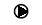 Kum: (fordelingskum, inspeksjonskum, prøvetakingskum)Reinseanlegg:(minireinseanlegg eller reinseanlegg for gråvatn)Tett tank:Lokalisering av areal for infiltrasjon:   Lokalisering tømmeplass:Lokalisering av areal for infiltrasjon:   Lokalisering tømmeplass:Lokalisering av brønnar:Det viktig å spesifisere i kommentaren kva type brønnar det er snakk om, til dømes borebrønn i fjell, borebrønn i lausmassar eller graven brønn.Lokalisering av brønnar:Det viktig å spesifisere i kommentaren kva type brønnar det er snakk om, til dømes borebrønn i fjell, borebrønn i lausmassar eller graven brønn.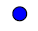 Straumretning for infiltrert vatn
i grunnen:Straumretning for infiltrert vatn
i grunnen:Registrert fjell i dagen:Registrert fjell i dagen: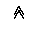 Undersøkte lokalitetar:Undersøkte lokalitetar:Spillvatn sjølvfallsleidningSpillvatn pumpeleidningAvstand til eit fastpunktSpillvatn sjølvfallsleidningSpillvatn pumpeleidningAvstand til eit fastpunktUtsleppsstad: (set kryss)Utsleppsstad: (set kryss)Utsleppsstad: (set kryss)Utsleppsstad: (set kryss)Utsleppsstad: (set kryss)Utsleppsstad: (set kryss)Utsleppsstad: (set kryss)Utsleppsstad: (set kryss)Utsleppsstad: (set kryss)Utsleppsstad: (set kryss)Utsleppsstad: (set kryss)Utsleppsstad: (set kryss)Utsleppsstad: (set kryss)Utsleppsstad: (set kryss)Utsleppsstad: (set kryss)Utsleppsstad: (set kryss)Utsleppsstad: (set kryss)Innsjø:Namn:Utsleppsdjupn:Utsleppsdjupn:Utsleppsdjupn: meter meterSjø:Namn:Utsleppsdjupn:Utsleppsdjupn:Utsleppsdjupn: meter meterElv:Namn:Heilårs vassføring:Heilårs vassføring:Heilårs vassføring:Heilårs vassføring:Ja:Nei:Nei:Bekk:Namn:Heilårs vassføring:Heilårs vassføring:Heilårs vassføring:Heilårs vassføring:Ja:Nei:Nei:Elve-munning:Namn:Stadeigne lausmassar:Beskriving:Beskriving:Beskriving:Anna:Beskriving:Beskriving:Beskriving:Merknad:Brukarinteresser som val av reinseløysing og utsleppspunkt vil få følgjer for:Brukarinteresser som val av reinseløysing og utsleppspunkt vil få følgjer for:Brukarinteresser som val av reinseløysing og utsleppspunkt vil få følgjer for:Brukarinteresser som val av reinseløysing og utsleppspunkt vil få følgjer for:Brukarinteresser som val av reinseløysing og utsleppspunkt vil få følgjer for:Brukarinteresser som val av reinseløysing og utsleppspunkt vil få følgjer for:Brukarinteresser som val av reinseløysing og utsleppspunkt vil få følgjer for:Brukarinteresser som val av reinseløysing og utsleppspunkt vil få følgjer for:Brukarinteresser som val av reinseløysing og utsleppspunkt vil få følgjer for:Brukarinteresser som val av reinseløysing og utsleppspunkt vil få følgjer for:Brukarinteresser som val av reinseløysing og utsleppspunkt vil få følgjer for:Brukarinteresser som val av reinseløysing og utsleppspunkt vil få følgjer for:Brukarinteresser som val av reinseløysing og utsleppspunkt vil få følgjer for:Brukarinteresser som val av reinseløysing og utsleppspunkt vil få følgjer for:Brukarinteresser som val av reinseløysing og utsleppspunkt vil få følgjer for:Brukarinteresser som val av reinseløysing og utsleppspunkt vil få følgjer for:Brukarinteresser som val av reinseløysing og utsleppspunkt vil få følgjer for:Drikkevassforsyning:Drikkevassforsyning:Drikkevassforsyning:Drikkevassforsyning:Ikkje relevant:Ikkje relevant:Ikkje relevant:Lokale brønnar:Lokale brønnar:Lokale brønnar:Lokale brønnar:Borebrønnar:Borebrønnar:Borebrønnar:Gravne brønnar:Gravne brønnar:Gravne brønnar:Gravne brønnar:Gravne brønnar:Kommunal vassforsyning:Kommunal vassforsyning:Kommunal vassforsyning:Kommunal vassforsyning:Kan lokal drikkevasskjelde bli forureina av utsleppet?Kan lokal drikkevasskjelde bli forureina av utsleppet?Kan lokal drikkevasskjelde bli forureina av utsleppet?Kan lokal drikkevasskjelde bli forureina av utsleppet?Ja:Ja:Nei:Nei:Kvar er utsleppsstaden plassert i forhold til den lokale drikkevasskjelda?Kvar er utsleppsstaden plassert i forhold til den lokale drikkevasskjelda?Kvar er utsleppsstaden plassert i forhold til den lokale drikkevasskjelda?Kvar er utsleppsstaden plassert i forhold til den lokale drikkevasskjelda?Beskriv tiltak for å motverke konflikt med drikkevatn:Beskriv tiltak for å motverke konflikt med drikkevatn:Beskriv tiltak for å motverke konflikt med drikkevatn:Beskriv tiltak for å motverke konflikt med drikkevatn:Badeplass:Badeplass:Badeplass:Badeplass:Ikkje relevant:Ikkje relevant:Ikkje relevant:Får det omsøkte utsleppet følgjer for badeplass?Får det omsøkte utsleppet følgjer for badeplass?Får det omsøkte utsleppet følgjer for badeplass?Får det omsøkte utsleppet følgjer for badeplass?Ja:Ja:Nei:Nei:Kvar er utsleppsstaden plassert i forhold til badeplass?Kvar er utsleppsstaden plassert i forhold til badeplass?Kvar er utsleppsstaden plassert i forhold til badeplass?Kvar er utsleppsstaden plassert i forhold til badeplass?Beskriv tiltak for å motverke konflikt med badeplass:Beskriv tiltak for å motverke konflikt med badeplass:Beskriv tiltak for å motverke konflikt med badeplass:Beskriv tiltak for å motverke konflikt med badeplass:Fiskeplass:Fiskeplass:Fiskeplass:Fiskeplass:Ikkje relevant:Ikkje relevant:Ikkje relevant:Får det omsøkte utsleppet følgjer for fiskeplass?Får det omsøkte utsleppet følgjer for fiskeplass?Får det omsøkte utsleppet følgjer for fiskeplass?Får det omsøkte utsleppet følgjer for fiskeplass?Ja:Ja:Nei:Nei:Kvar er utsleppsstaden plassert i forhold til fiskeplass?Kvar er utsleppsstaden plassert i forhold til fiskeplass?Kvar er utsleppsstaden plassert i forhold til fiskeplass?Kvar er utsleppsstaden plassert i forhold til fiskeplass?Beskriv tiltak for å motverke konflikt med fiskeplass:Beskriv tiltak for å motverke konflikt med fiskeplass:Beskriv tiltak for å motverke konflikt med fiskeplass:Beskriv tiltak for å motverke konflikt med fiskeplass:Rekreasjon (leikeområde, turområde etc.) og estetiske forhold (t.d. terreng- eller vegetasjonsendringar i forhold til anna busetjing):Rekreasjon (leikeområde, turområde etc.) og estetiske forhold (t.d. terreng- eller vegetasjonsendringar i forhold til anna busetjing):Rekreasjon (leikeområde, turområde etc.) og estetiske forhold (t.d. terreng- eller vegetasjonsendringar i forhold til anna busetjing):Rekreasjon (leikeområde, turområde etc.) og estetiske forhold (t.d. terreng- eller vegetasjonsendringar i forhold til anna busetjing):Ikkje relevant:Ikkje relevant:Ikkje relevant:Rekreasjon (leikeområde, turområde etc.) og estetiske forhold (t.d. terreng- eller vegetasjonsendringar i forhold til anna busetjing):Rekreasjon (leikeområde, turområde etc.) og estetiske forhold (t.d. terreng- eller vegetasjonsendringar i forhold til anna busetjing):Rekreasjon (leikeområde, turområde etc.) og estetiske forhold (t.d. terreng- eller vegetasjonsendringar i forhold til anna busetjing):Rekreasjon (leikeområde, turområde etc.) og estetiske forhold (t.d. terreng- eller vegetasjonsendringar i forhold til anna busetjing):Får det omsøkte utsleppet følgjer for rekreasjonsområde og/eller estetiske forhold?Får det omsøkte utsleppet følgjer for rekreasjonsområde og/eller estetiske forhold?Får det omsøkte utsleppet følgjer for rekreasjonsområde og/eller estetiske forhold?Får det omsøkte utsleppet følgjer for rekreasjonsområde og/eller estetiske forhold?Ja:Ja:Nei:Nei:Får det omsøkte utsleppet følgjer for nærområde til anna busetjing?Får det omsøkte utsleppet følgjer for nærområde til anna busetjing?Får det omsøkte utsleppet følgjer for nærområde til anna busetjing?Får det omsøkte utsleppet følgjer for nærområde til anna busetjing?Ja:Ja:Nei:Nei:Kvar er utsleppsstaden plassert i forhold til rekreasjonsområde eller anna busetjing?Kvar er utsleppsstaden plassert i forhold til rekreasjonsområde eller anna busetjing?Kvar er utsleppsstaden plassert i forhold til rekreasjonsområde eller anna busetjing?Kvar er utsleppsstaden plassert i forhold til rekreasjonsområde eller anna busetjing?Beskriv tiltak for å motverke konflikt med rekreasjonsområde eller anna busetjing:Beskriv tiltak for å motverke konflikt med rekreasjonsområde eller anna busetjing:Beskriv tiltak for å motverke konflikt med rekreasjonsområde eller anna busetjing:Beskriv tiltak for å motverke konflikt med rekreasjonsområde eller anna busetjing:Næringsverksemd (vatningsvatn, grønsaksdyrking, beiteområde etc.):Næringsverksemd (vatningsvatn, grønsaksdyrking, beiteområde etc.):Næringsverksemd (vatningsvatn, grønsaksdyrking, beiteområde etc.):Næringsverksemd (vatningsvatn, grønsaksdyrking, beiteområde etc.):Ikkje relevant:Ikkje relevant:Ikkje relevant:Næringsverksemd (vatningsvatn, grønsaksdyrking, beiteområde etc.):Næringsverksemd (vatningsvatn, grønsaksdyrking, beiteområde etc.):Næringsverksemd (vatningsvatn, grønsaksdyrking, beiteområde etc.):Næringsverksemd (vatningsvatn, grønsaksdyrking, beiteområde etc.):Får det omsøkte utsleppet følgjer for næringsverksemd?Får det omsøkte utsleppet følgjer for næringsverksemd?Får det omsøkte utsleppet følgjer for næringsverksemd?Får det omsøkte utsleppet følgjer for næringsverksemd?Ja:Ja:Nei:Nei:Kvar er utsleppsstaden plassert i forhold til næringsverksemd?Kvar er utsleppsstaden plassert i forhold til næringsverksemd?Kvar er utsleppsstaden plassert i forhold til næringsverksemd?Kvar er utsleppsstaden plassert i forhold til næringsverksemd?Beskriv tiltak for å motverke konflikt med næringsverksemd:Beskriv tiltak for å motverke konflikt med næringsverksemd:Beskriv tiltak for å motverke konflikt med næringsverksemd:Beskriv tiltak for å motverke konflikt med næringsverksemd:Andre brukarinteresser:Andre brukarinteresser:Andre brukarinteresser:Andre brukarinteresser:Ikkje relevant:Ikkje relevant:Ikkje relevant:Beskriving:Beskriving:Beskriving:Beskriving:Får det omsøkte utsleppet følgjer for andre brukarinteresser?Får det omsøkte utsleppet følgjer for andre brukarinteresser?Får det omsøkte utsleppet følgjer for andre brukarinteresser?Får det omsøkte utsleppet følgjer for andre brukarinteresser?Ja:Ja:Nei:Nei:Kvar er utsleppsstaden plassert i forhold til andre brukarinteresser?Kvar er utsleppsstaden plassert i forhold til andre brukarinteresser?Kvar er utsleppsstaden plassert i forhold til andre brukarinteresser?Kvar er utsleppsstaden plassert i forhold til andre brukarinteresser?Beskriv tiltak for å motverke konflikt med andre brukarinteresser:Beskriv tiltak for å motverke konflikt med andre brukarinteresser:Beskriv tiltak for å motverke konflikt med andre brukarinteresser:Beskriv tiltak for å motverke konflikt med andre brukarinteresser:Generell beskriving av tiltak for å verne om helse og miljø:Generell beskriving av tiltak for å verne om helse og miljø:Generell beskriving av tiltak for å verne om helse og miljø:Generell beskriving av tiltak for å verne om helse og miljø:Generell beskriving av tiltak for å verne om helse og miljø:Generell beskriving av tiltak for å verne om helse og miljø:Generell beskriving av tiltak for å verne om helse og miljø:Generell beskriving av tiltak for å verne om helse og miljø:Generell beskriving av tiltak for å verne om helse og miljø:Generell beskriving av tiltak for å verne om helse og miljø:Generell beskriving av tiltak for å verne om helse og miljø:Generell beskriving av tiltak for å verne om helse og miljø:Generell beskriving av tiltak for å verne om helse og miljø:Generell beskriving av tiltak for å verne om helse og miljø:Generell beskriving av tiltak for å verne om helse og miljø:Generell beskriving av tiltak for å verne om helse og miljø:Generell beskriving av tiltak for å verne om helse og miljø:Generell merknad om brukarinteresser:Generell merknad om brukarinteresser:Generell merknad om brukarinteresser:Generell merknad om brukarinteresser:Generell merknad om brukarinteresser:Generell merknad om brukarinteresser:Generell merknad om brukarinteresser:Generell merknad om brukarinteresser:Generell merknad om brukarinteresser:Generell merknad om brukarinteresser:Generell merknad om brukarinteresser:Generell merknad om brukarinteresser:Generell merknad om brukarinteresser:Generell merknad om brukarinteresser:Generell merknad om brukarinteresser:Generell merknad om brukarinteresser:Generell merknad om brukarinteresser:Eg har sendt søknad om utsleppsløyve til kommunenKva tid kan eg vente svar?Eg har sendt inn ein fullstendig søknad som er i samsvar med standardkrav og eventuelle tilleggskrav frå kommunen.
Søknaden skal behandlast av kommunen innan seks veker. Dersom kommunen ikkje har svart på søknaden innan seks veker, skal løyvet reknast som gitt.Eg har sendt inn ein fullstendig søknad med krav om unntak frå reinsekrava. Den absolutte saksbehandlingsfristen til kommunen på 6 veker gjeld ikkje. Saksbehandlinga kan ta lengre tid, men søknaden skal behandlast utan grunnlaust opphald. Eg har sendt inn ein ufullstendig søknad (ikkje alle punkta i søknadsskjemaet er utfylte, eller det manglar vedlegg). Søknaden vil ikkje bli behandla.Eksempel 1: Eitt hus med innlagt vatn og vassklosett, 6 personar i husstanden: 1 x 1 pe/person * 6 personar = 6 pe. Den forventa storleiken på utsleppet er 6 pe. Eksempel 2: Hyttefelt med 4 hytter med innlagt vatn utan vassklosett, 10 sengeplassar per hytte1): 4 x 0,3 pe/person * 10 sengeplassar = 12 pe. Den forventa storleiken på utsleppet er 12 pe. 1) Det vil variere kor mange personar som oppheld seg på ei hytte. Når ein skal rekne ut forventa tal på personekvivalentar, må ein ta utgangspunkt i maksimum tal personar på hytta til same tid. Talet på sengeplassar kan vere eit godt mål på maksimum tal personar / maksimum belastning. 